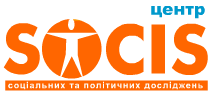 Прес-реліз за результатами соціологічного дослідження – липень 2020Центром соціальних і маркетингових досліджень СОЦИС з 1.07.2008 – 25.07.2020 було проведено загально-національне соціологічне дослідження на тему сприйняття населенням поточної політичної ситуації. В Житомирської області було проведено 2140 інтерв'ю по вибірці, що репрезентує доросле населення країни (старше 18 років) за статтю і віком. Опитування проводилося в  2-х містах, це місто Бердичів, та місто Попільня . Метод збору інформації - індивідуальне інтерв'ю у респондента (face-to-face).Партійні рейтингиЯкби місцеві вибори відбулися в найближчу неділю, більше всього голосів виборців отримали партія Слуга народу (23,5% від всіх виборців) і Європейська солідарність(23,1%). Також подолали б пяти відсотковий бар'єр  Батьківщина – 5.2%, Народний Рух України– 4.8% «За життя» - 4.2%, від всіх виборців відповідно.Якби місцеві вибори відбулися в найближчу неділю і у виборах брали участь би такі партії, за яку партію ви б голосували?Рейтинги кандидатів на міських голів та голів ОТГЯкби місцеві вибори відбулися в найближчу неділю, то  в місті Попільня більше всього  набрав голосів Антонець А.А. (27 % від всіх виборців) і Можарівський О.О.(22,1%). Якби місцеві вибори відбулися в найближчу неділю і в них брали б участь такі політики, за кого проголосували б особисто Ви?Якби місцеві вибори відбулися в найближчу неділю, то в місті Бердичеві більше всього набрав голосів Орлюк С.В.(20.3 % від всіх виборців) і Лужанський С.І.(15,1%). Якби місцеві вибори відбулися в найближчу неділю і в них брали б участь такі політики, за кого проголосували б особисто Ви?% від усіх опитаних Народний Рух України 4,8Слуга народу  23,5Всеукраїнске об’єдинання 'Свобода' 1,4Пропозиція0,1Батьківщина5,2Сила і честь1,2За Життя4,2Європейська солідарність 23,1ВОЛЯ 0,9Голос0,6Голосував би за іншу партію0,4Не став би голосувати  ні за кого\ Проти всіх8,3НЕ БРАВ БИ УЧАСТІ У ГОЛОСУВАННІ16,1ВАЖКО ВІДПОВІСТИ10,2Всього    100% від усіх опитанихСуботенко Р.1,3Жарук А.4,9Мотовиловець В.4,3 Антонець А.27Малюта С.12,5Можарівський О.22,1Інший0,9Не став би голосувати  ні за кого\ Проти всіх7,9НЕ БРАВ БИ УЧАСТІ У ГОЛОСУВАННІ11ВАЖКО ВІДПОВІСТИ8,1Всього100% від усіх опитанихЛевицький Р.5,3Лефтер Ю.3,9Лужанський С.15,1Онуфрієнко Н.4.7Романський І.14,5Орлюк С.20.3Інший7,2Не став би голосувати  ні за кого\ Проти всіх6,9НЕ БРАВ БИ УЧАСТІ У ГОЛОСУВАННІ15ВАЖКО ВІДПОВІСТИ7,1Всього100